 Còn…trang bổ sungTrang bổ sung số:TỜ KHAIĐĂNG KÝ KIỂU DÁNG CÔNG NGHIỆP    Kính gửi: Cục Sở hữu trí tuệ                  386 Nguyễn Trãi, Hà NộiChủ đơn dưới đây yêu cầu Cục Sở hữu trí tuệ xem xét đơn và cấp Bằng độc quyền kiểu dáng công nghiệp*TỜ KHAIĐĂNG KÝ KIỂU DÁNG CÔNG NGHIỆP    Kính gửi: Cục Sở hữu trí tuệ                  386 Nguyễn Trãi, Hà NộiChủ đơn dưới đây yêu cầu Cục Sở hữu trí tuệ xem xét đơn và cấp Bằng độc quyền kiểu dáng công nghiệp*TỜ KHAIĐĂNG KÝ KIỂU DÁNG CÔNG NGHIỆP    Kính gửi: Cục Sở hữu trí tuệ                  386 Nguyễn Trãi, Hà NộiChủ đơn dưới đây yêu cầu Cục Sở hữu trí tuệ xem xét đơn và cấp Bằng độc quyền kiểu dáng công nghiệp* DẤU NHẬN ĐƠN (Dành cho cán bộ nhận đơn) DẤU NHẬN ĐƠN (Dành cho cán bộ nhận đơn) DẤU NHẬN ĐƠN (Dành cho cán bộ nhận đơn) DẤU NHẬN ĐƠN (Dành cho cán bộ nhận đơn) DẤU NHẬN ĐƠN (Dành cho cán bộ nhận đơn) DẤU NHẬN ĐƠN (Dành cho cán bộ nhận đơn)• Đơn tách: Đơn này được tách ra từ đơn số:                          	Ngày nộp đơn:• Đơn tách: Đơn này được tách ra từ đơn số:                          	Ngày nộp đơn:• Đơn tách: Đơn này được tách ra từ đơn số:                          	Ngày nộp đơn:• Đơn tách: Đơn này được tách ra từ đơn số:                          	Ngày nộp đơn:• Đơn tách: Đơn này được tách ra từ đơn số:                          	Ngày nộp đơn:• Đơn tách: Đơn này được tách ra từ đơn số:                          	Ngày nộp đơn:• Đơn tách: Đơn này được tách ra từ đơn số:                          	Ngày nộp đơn:• Đơn tách: Đơn này được tách ra từ đơn số:                          	Ngày nộp đơn:• Đơn tách: Đơn này được tách ra từ đơn số:                          	Ngày nộp đơn:①  TÊN KIỂU DÁNG CÔNG NGHIỆP①  TÊN KIỂU DÁNG CÔNG NGHIỆPPHÂN LOẠI QUỐC TẾ KIỂU DÁNG CÔNG NGHIỆP **PHÂN LOẠI QUỐC TẾ KIỂU DÁNG CÔNG NGHIỆP **PHÂN LOẠI QUỐC TẾ KIỂU DÁNG CÔNG NGHIỆP **PHÂN LOẠI QUỐC TẾ KIỂU DÁNG CÔNG NGHIỆP **PHÂN LOẠI QUỐC TẾ KIỂU DÁNG CÔNG NGHIỆP **PHÂN LOẠI QUỐC TẾ KIỂU DÁNG CÔNG NGHIỆP **PHÂN LOẠI QUỐC TẾ KIỂU DÁNG CÔNG NGHIỆP **②					                CHỦ ĐƠN                                              (Tổ chức, cá nhân yêu cầu cấp Bằng độc quyền kiểu dáng công nghiệp)Tên đầy đủ: Địa chỉ:Địa chỉ liên hệ (nếu có):Điện thoại:	 Fax:	Email: • Chủ đơn đồng thời là tác giả kiểu dáng công nghiệp•  Ngoài chủ đơn khai tại mục này còn có những chủ đơn khác khai tại trang bổ sung②					                CHỦ ĐƠN                                              (Tổ chức, cá nhân yêu cầu cấp Bằng độc quyền kiểu dáng công nghiệp)Tên đầy đủ: Địa chỉ:Địa chỉ liên hệ (nếu có):Điện thoại:	 Fax:	Email: • Chủ đơn đồng thời là tác giả kiểu dáng công nghiệp•  Ngoài chủ đơn khai tại mục này còn có những chủ đơn khác khai tại trang bổ sung②					                CHỦ ĐƠN                                              (Tổ chức, cá nhân yêu cầu cấp Bằng độc quyền kiểu dáng công nghiệp)Tên đầy đủ: Địa chỉ:Địa chỉ liên hệ (nếu có):Điện thoại:	 Fax:	Email: • Chủ đơn đồng thời là tác giả kiểu dáng công nghiệp•  Ngoài chủ đơn khai tại mục này còn có những chủ đơn khác khai tại trang bổ sung②					                CHỦ ĐƠN                                              (Tổ chức, cá nhân yêu cầu cấp Bằng độc quyền kiểu dáng công nghiệp)Tên đầy đủ: Địa chỉ:Địa chỉ liên hệ (nếu có):Điện thoại:	 Fax:	Email: • Chủ đơn đồng thời là tác giả kiểu dáng công nghiệp•  Ngoài chủ đơn khai tại mục này còn có những chủ đơn khác khai tại trang bổ sung②					                CHỦ ĐƠN                                              (Tổ chức, cá nhân yêu cầu cấp Bằng độc quyền kiểu dáng công nghiệp)Tên đầy đủ: Địa chỉ:Địa chỉ liên hệ (nếu có):Điện thoại:	 Fax:	Email: • Chủ đơn đồng thời là tác giả kiểu dáng công nghiệp•  Ngoài chủ đơn khai tại mục này còn có những chủ đơn khác khai tại trang bổ sung②					                CHỦ ĐƠN                                              (Tổ chức, cá nhân yêu cầu cấp Bằng độc quyền kiểu dáng công nghiệp)Tên đầy đủ: Địa chỉ:Địa chỉ liên hệ (nếu có):Điện thoại:	 Fax:	Email: • Chủ đơn đồng thời là tác giả kiểu dáng công nghiệp•  Ngoài chủ đơn khai tại mục này còn có những chủ đơn khác khai tại trang bổ sung②					                CHỦ ĐƠN                                              (Tổ chức, cá nhân yêu cầu cấp Bằng độc quyền kiểu dáng công nghiệp)Tên đầy đủ: Địa chỉ:Địa chỉ liên hệ (nếu có):Điện thoại:	 Fax:	Email: • Chủ đơn đồng thời là tác giả kiểu dáng công nghiệp•  Ngoài chủ đơn khai tại mục này còn có những chủ đơn khác khai tại trang bổ sung②					                CHỦ ĐƠN                                              (Tổ chức, cá nhân yêu cầu cấp Bằng độc quyền kiểu dáng công nghiệp)Tên đầy đủ: Địa chỉ:Địa chỉ liên hệ (nếu có):Điện thoại:	 Fax:	Email: • Chủ đơn đồng thời là tác giả kiểu dáng công nghiệp•  Ngoài chủ đơn khai tại mục này còn có những chủ đơn khác khai tại trang bổ sung②					                CHỦ ĐƠN                                              (Tổ chức, cá nhân yêu cầu cấp Bằng độc quyền kiểu dáng công nghiệp)Tên đầy đủ: Địa chỉ:Địa chỉ liên hệ (nếu có):Điện thoại:	 Fax:	Email: • Chủ đơn đồng thời là tác giả kiểu dáng công nghiệp•  Ngoài chủ đơn khai tại mục này còn có những chủ đơn khác khai tại trang bổ sung③			                        	        ĐẠI DIỆN CỦA CHỦ ĐƠN• là người đại diện theo pháp luật của chủ đơn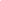 • là tổ chức dịch vụ đại diện sở hữu công nghiệp được uỷ quyền của chủ đơn• là người khác được uỷ quyền của chủ đơnTên đầy đủ:Địa chỉ:Điện thoại:	 Fax:	Email:③			                        	        ĐẠI DIỆN CỦA CHỦ ĐƠN• là người đại diện theo pháp luật của chủ đơn• là tổ chức dịch vụ đại diện sở hữu công nghiệp được uỷ quyền của chủ đơn• là người khác được uỷ quyền của chủ đơnTên đầy đủ:Địa chỉ:Điện thoại:	 Fax:	Email:③			                        	        ĐẠI DIỆN CỦA CHỦ ĐƠN• là người đại diện theo pháp luật của chủ đơn• là tổ chức dịch vụ đại diện sở hữu công nghiệp được uỷ quyền của chủ đơn• là người khác được uỷ quyền của chủ đơnTên đầy đủ:Địa chỉ:Điện thoại:	 Fax:	Email:③			                        	        ĐẠI DIỆN CỦA CHỦ ĐƠN• là người đại diện theo pháp luật của chủ đơn• là tổ chức dịch vụ đại diện sở hữu công nghiệp được uỷ quyền của chủ đơn• là người khác được uỷ quyền của chủ đơnTên đầy đủ:Địa chỉ:Điện thoại:	 Fax:	Email:③			                        	        ĐẠI DIỆN CỦA CHỦ ĐƠN• là người đại diện theo pháp luật của chủ đơn• là tổ chức dịch vụ đại diện sở hữu công nghiệp được uỷ quyền của chủ đơn• là người khác được uỷ quyền của chủ đơnTên đầy đủ:Địa chỉ:Điện thoại:	 Fax:	Email:③			                        	        ĐẠI DIỆN CỦA CHỦ ĐƠN• là người đại diện theo pháp luật của chủ đơn• là tổ chức dịch vụ đại diện sở hữu công nghiệp được uỷ quyền của chủ đơn• là người khác được uỷ quyền của chủ đơnTên đầy đủ:Địa chỉ:Điện thoại:	 Fax:	Email:③			                        	        ĐẠI DIỆN CỦA CHỦ ĐƠN• là người đại diện theo pháp luật của chủ đơn• là tổ chức dịch vụ đại diện sở hữu công nghiệp được uỷ quyền của chủ đơn• là người khác được uỷ quyền của chủ đơnTên đầy đủ:Địa chỉ:Điện thoại:	 Fax:	Email:③			                        	        ĐẠI DIỆN CỦA CHỦ ĐƠN• là người đại diện theo pháp luật của chủ đơn• là tổ chức dịch vụ đại diện sở hữu công nghiệp được uỷ quyền của chủ đơn• là người khác được uỷ quyền của chủ đơnTên đầy đủ:Địa chỉ:Điện thoại:	 Fax:	Email:③			                        	        ĐẠI DIỆN CỦA CHỦ ĐƠN• là người đại diện theo pháp luật của chủ đơn• là tổ chức dịch vụ đại diện sở hữu công nghiệp được uỷ quyền của chủ đơn• là người khác được uỷ quyền của chủ đơnTên đầy đủ:Địa chỉ:Điện thoại:	 Fax:	Email:④				                         TÁC GIẢTên đầy đủ	Quốc tịch: Địa chỉ:Điện thoại:	 Fax:	Email:• Ngoài tác giả khai tại mục này còn có những tác giả khác khai tại trang bổ sung④				                         TÁC GIẢTên đầy đủ	Quốc tịch: Địa chỉ:Điện thoại:	 Fax:	Email:• Ngoài tác giả khai tại mục này còn có những tác giả khác khai tại trang bổ sung④				                         TÁC GIẢTên đầy đủ	Quốc tịch: Địa chỉ:Điện thoại:	 Fax:	Email:• Ngoài tác giả khai tại mục này còn có những tác giả khác khai tại trang bổ sung④				                         TÁC GIẢTên đầy đủ	Quốc tịch: Địa chỉ:Điện thoại:	 Fax:	Email:• Ngoài tác giả khai tại mục này còn có những tác giả khác khai tại trang bổ sung④				                         TÁC GIẢTên đầy đủ	Quốc tịch: Địa chỉ:Điện thoại:	 Fax:	Email:• Ngoài tác giả khai tại mục này còn có những tác giả khác khai tại trang bổ sung④				                         TÁC GIẢTên đầy đủ	Quốc tịch: Địa chỉ:Điện thoại:	 Fax:	Email:• Ngoài tác giả khai tại mục này còn có những tác giả khác khai tại trang bổ sung④				                         TÁC GIẢTên đầy đủ	Quốc tịch: Địa chỉ:Điện thoại:	 Fax:	Email:• Ngoài tác giả khai tại mục này còn có những tác giả khác khai tại trang bổ sung④				                         TÁC GIẢTên đầy đủ	Quốc tịch: Địa chỉ:Điện thoại:	 Fax:	Email:• Ngoài tác giả khai tại mục này còn có những tác giả khác khai tại trang bổ sung④				                         TÁC GIẢTên đầy đủ	Quốc tịch: Địa chỉ:Điện thoại:	 Fax:	Email:• Ngoài tác giả khai tại mục này còn có những tác giả khác khai tại trang bổ sung⑤ YÊU CẦU HƯỞNG QUYỀN ƯU TIÊNCHỈ DẪN VỀ ĐƠN (CÁC ĐƠN) LÀ CĂN CỨ ĐỂ XÁC ĐỊNH NGÀY ƯU TIÊNCHỈ DẪN VỀ ĐƠN (CÁC ĐƠN) LÀ CĂN CỨ ĐỂ XÁC ĐỊNH NGÀY ƯU TIÊNCHỈ DẪN VỀ ĐƠN (CÁC ĐƠN) LÀ CĂN CỨ ĐỂ XÁC ĐỊNH NGÀY ƯU TIÊNCHỈ DẪN VỀ ĐƠN (CÁC ĐƠN) LÀ CĂN CỨ ĐỂ XÁC ĐỊNH NGÀY ƯU TIÊNCHỈ DẪN VỀ ĐƠN (CÁC ĐƠN) LÀ CĂN CỨ ĐỂ XÁC ĐỊNH NGÀY ƯU TIÊNCHỈ DẪN VỀ ĐƠN (CÁC ĐƠN) LÀ CĂN CỨ ĐỂ XÁC ĐỊNH NGÀY ƯU TIÊNCHỈ DẪN VỀ ĐƠN (CÁC ĐƠN) LÀ CĂN CỨ ĐỂ XÁC ĐỊNH NGÀY ƯU TIÊNCHỈ DẪN VỀ ĐƠN (CÁC ĐƠN) LÀ CĂN CỨ ĐỂ XÁC ĐỊNH NGÀY ƯU TIÊN• Theo đơn (các đơn) đầu tiên nộp tại Việt Nam• Theo đơn (các đơn) nộp theo Công ước Paris• Theo thoả thuận khác:Số đơnSố đơnSố đơnSố đơnNgày nộp đơnNgày nộp đơnNgày nộp đơnNước nộp đơn⑥                                                                         PHÍ, LỆ PHÍ⑥                                                                         PHÍ, LỆ PHÍ⑥                                                                         PHÍ, LỆ PHÍ⑥                                                                         PHÍ, LỆ PHÍ⑥                                                                         PHÍ, LỆ PHÍ⑥                                                                         PHÍ, LỆ PHÍ⑥                                                                         PHÍ, LỆ PHÍ⑥                                                                         PHÍ, LỆ PHÍ⑥                                                                         PHÍ, LỆ PHÍLoại phí, lệ phíLoại phí, lệ phíLoại phí, lệ phíLoại phí, lệ phíSố đối tượng tính phíSố đối tượng tính phíSố đối tượng tính phíSố tiềnSố tiền•  Lệ phí nộp đơn •  Lệ phí nộp đơn •  Lệ phí nộp đơn •  Lệ phí nộp đơn đơnđơnđơn•  Phí phân loại quốc tế về kiểu dáng công nghiệp•  Phí phân loại quốc tế về kiểu dáng công nghiệp•  Phí phân loại quốc tế về kiểu dáng công nghiệp•  Phí phân loại quốc tế về kiểu dáng công nghiệp..... phân nhóm..... phân nhóm..... phân nhóm•  Phí thẩm định yêu cầu hưởng quyền ưu tiên•  Phí thẩm định yêu cầu hưởng quyền ưu tiên•  Phí thẩm định yêu cầu hưởng quyền ưu tiên•  Phí thẩm định yêu cầu hưởng quyền ưu tiên..... yêu cầu/đơn ưu tiên..... yêu cầu/đơn ưu tiên..... yêu cầu/đơn ưu tiên•  Phí tra cứu thông tin phục vụ việc thẩm định đơn•  Phí tra cứu thông tin phục vụ việc thẩm định đơn•  Phí tra cứu thông tin phục vụ việc thẩm định đơn•  Phí tra cứu thông tin phục vụ việc thẩm định đơn..... phương án (của mỗi sản phẩm)..... phương án (của mỗi sản phẩm)..... phương án (của mỗi sản phẩm)•  Phí thẩm định đơn•  Phí thẩm định đơn•  Phí thẩm định đơn•  Phí thẩm định đơn..... phương án(của mỗi sản phẩm)..... phương án(của mỗi sản phẩm)..... phương án(của mỗi sản phẩm)•  Phí công bố đơn•  Phí công bố đơn•  Phí công bố đơn•  Phí công bố đơnđơnđơnđơn	•  Đơn có trên 1 hình (từ hình thứ 2 trở đi)                                                    	•  Đơn có trên 1 hình (từ hình thứ 2 trở đi)                                                    	•  Đơn có trên 1 hình (từ hình thứ 2 trở đi)                                                    	•  Đơn có trên 1 hình (từ hình thứ 2 trở đi)                                                    ..... hình..... hình..... hìnhTổng số phí, lệ phí nộp theo đơn là:Tổng số phí, lệ phí nộp theo đơn là:Tổng số phí, lệ phí nộp theo đơn là:Tổng số phí, lệ phí nộp theo đơn là:Tổng số phí, lệ phí nộp theo đơn là:Tổng số phí, lệ phí nộp theo đơn là:Tổng số phí, lệ phí nộp theo đơn là:Số chứng từ (trường hợp nộp qua bưu điện hoặc chuyển khoản):Số chứng từ (trường hợp nộp qua bưu điện hoặc chuyển khoản):Số chứng từ (trường hợp nộp qua bưu điện hoặc chuyển khoản):Số chứng từ (trường hợp nộp qua bưu điện hoặc chuyển khoản):Số chứng từ (trường hợp nộp qua bưu điện hoặc chuyển khoản):Số chứng từ (trường hợp nộp qua bưu điện hoặc chuyển khoản):Số chứng từ (trường hợp nộp qua bưu điện hoặc chuyển khoản):Số chứng từ (trường hợp nộp qua bưu điện hoặc chuyển khoản):Số chứng từ (trường hợp nộp qua bưu điện hoặc chuyển khoản):⑦	           CÁC TÀI LIỆU CÓ TRONG ĐƠNTài liệu tối thiểu:• Tờ khai, gồm.......trang x .......bản  • Bản mô tả bằng tiếng......., gồm.......trang • Bộ ảnh chụp/bản vẽ, gồm.......ảnh  x .......bộ• Bản sao chứng từ nộp phí, lệ phí (trường hợp nộp phí, lệ phí qua dịch vụ bưu chính hoặc nộp trực tiếp vào tài khoản của Cục Sở hữu trí tuệ)Tài liệu khác:• Giấy uỷ quyền bằng tiếng........     • bản dịch tiếng Việt, gồm.......trang• bản gốc• bản sao (	• bản gốc sẽ nộp sau              	• bản gốc đã nộp theo đơn số:..............................)• Tài liệu chứng minh quyền ưu tiên:• Bản sao đơn đầu tiên, gồm.......bản • Giấy chuyển nhượng quyền ưu tiên (nếu thụ hưởng từ người khác)• Tài liệu xác nhận quyền đăng ký (nếu thụ hưởng từ người khác)   • Có tài liệu bổ trợ khai tại trang bổ sung⑦	           CÁC TÀI LIỆU CÓ TRONG ĐƠNTài liệu tối thiểu:• Tờ khai, gồm.......trang x .......bản  • Bản mô tả bằng tiếng......., gồm.......trang • Bộ ảnh chụp/bản vẽ, gồm.......ảnh  x .......bộ• Bản sao chứng từ nộp phí, lệ phí (trường hợp nộp phí, lệ phí qua dịch vụ bưu chính hoặc nộp trực tiếp vào tài khoản của Cục Sở hữu trí tuệ)Tài liệu khác:• Giấy uỷ quyền bằng tiếng........     • bản dịch tiếng Việt, gồm.......trang• bản gốc• bản sao (	• bản gốc sẽ nộp sau              	• bản gốc đã nộp theo đơn số:..............................)• Tài liệu chứng minh quyền ưu tiên:• Bản sao đơn đầu tiên, gồm.......bản • Giấy chuyển nhượng quyền ưu tiên (nếu thụ hưởng từ người khác)• Tài liệu xác nhận quyền đăng ký (nếu thụ hưởng từ người khác)   • Có tài liệu bổ trợ khai tại trang bổ sung⑦	           CÁC TÀI LIỆU CÓ TRONG ĐƠNTài liệu tối thiểu:• Tờ khai, gồm.......trang x .......bản  • Bản mô tả bằng tiếng......., gồm.......trang • Bộ ảnh chụp/bản vẽ, gồm.......ảnh  x .......bộ• Bản sao chứng từ nộp phí, lệ phí (trường hợp nộp phí, lệ phí qua dịch vụ bưu chính hoặc nộp trực tiếp vào tài khoản của Cục Sở hữu trí tuệ)Tài liệu khác:• Giấy uỷ quyền bằng tiếng........     • bản dịch tiếng Việt, gồm.......trang• bản gốc• bản sao (	• bản gốc sẽ nộp sau              	• bản gốc đã nộp theo đơn số:..............................)• Tài liệu chứng minh quyền ưu tiên:• Bản sao đơn đầu tiên, gồm.......bản • Giấy chuyển nhượng quyền ưu tiên (nếu thụ hưởng từ người khác)• Tài liệu xác nhận quyền đăng ký (nếu thụ hưởng từ người khác)   • Có tài liệu bổ trợ khai tại trang bổ sung⑦	           CÁC TÀI LIỆU CÓ TRONG ĐƠNTài liệu tối thiểu:• Tờ khai, gồm.......trang x .......bản  • Bản mô tả bằng tiếng......., gồm.......trang • Bộ ảnh chụp/bản vẽ, gồm.......ảnh  x .......bộ• Bản sao chứng từ nộp phí, lệ phí (trường hợp nộp phí, lệ phí qua dịch vụ bưu chính hoặc nộp trực tiếp vào tài khoản của Cục Sở hữu trí tuệ)Tài liệu khác:• Giấy uỷ quyền bằng tiếng........     • bản dịch tiếng Việt, gồm.......trang• bản gốc• bản sao (	• bản gốc sẽ nộp sau              	• bản gốc đã nộp theo đơn số:..............................)• Tài liệu chứng minh quyền ưu tiên:• Bản sao đơn đầu tiên, gồm.......bản • Giấy chuyển nhượng quyền ưu tiên (nếu thụ hưởng từ người khác)• Tài liệu xác nhận quyền đăng ký (nếu thụ hưởng từ người khác)   • Có tài liệu bổ trợ khai tại trang bổ sung⑦	           CÁC TÀI LIỆU CÓ TRONG ĐƠNTài liệu tối thiểu:• Tờ khai, gồm.......trang x .......bản  • Bản mô tả bằng tiếng......., gồm.......trang • Bộ ảnh chụp/bản vẽ, gồm.......ảnh  x .......bộ• Bản sao chứng từ nộp phí, lệ phí (trường hợp nộp phí, lệ phí qua dịch vụ bưu chính hoặc nộp trực tiếp vào tài khoản của Cục Sở hữu trí tuệ)Tài liệu khác:• Giấy uỷ quyền bằng tiếng........     • bản dịch tiếng Việt, gồm.......trang• bản gốc• bản sao (	• bản gốc sẽ nộp sau              	• bản gốc đã nộp theo đơn số:..............................)• Tài liệu chứng minh quyền ưu tiên:• Bản sao đơn đầu tiên, gồm.......bản • Giấy chuyển nhượng quyền ưu tiên (nếu thụ hưởng từ người khác)• Tài liệu xác nhận quyền đăng ký (nếu thụ hưởng từ người khác)   • Có tài liệu bổ trợ khai tại trang bổ sung⑦	           CÁC TÀI LIỆU CÓ TRONG ĐƠNTài liệu tối thiểu:• Tờ khai, gồm.......trang x .......bản  • Bản mô tả bằng tiếng......., gồm.......trang • Bộ ảnh chụp/bản vẽ, gồm.......ảnh  x .......bộ• Bản sao chứng từ nộp phí, lệ phí (trường hợp nộp phí, lệ phí qua dịch vụ bưu chính hoặc nộp trực tiếp vào tài khoản của Cục Sở hữu trí tuệ)Tài liệu khác:• Giấy uỷ quyền bằng tiếng........     • bản dịch tiếng Việt, gồm.......trang• bản gốc• bản sao (	• bản gốc sẽ nộp sau              	• bản gốc đã nộp theo đơn số:..............................)• Tài liệu chứng minh quyền ưu tiên:• Bản sao đơn đầu tiên, gồm.......bản • Giấy chuyển nhượng quyền ưu tiên (nếu thụ hưởng từ người khác)• Tài liệu xác nhận quyền đăng ký (nếu thụ hưởng từ người khác)   • Có tài liệu bổ trợ khai tại trang bổ sungKIỂM TRA DANH MỤC TÀI LIỆU (Dành cho cán bộ nhận đơn)• • • • 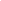 • • • •• • ••••KIỂM TRA DANH MỤC TÀI LIỆU (Dành cho cán bộ nhận đơn)• • • • • • • •• • ••••KIỂM TRA DANH MỤC TÀI LIỆU (Dành cho cán bộ nhận đơn)• • • • • • • •• • ••••⑧                                               CAM KẾT CỦA CHỦ ĐƠNTôi cam đoan mọi thông tin trong tờ khai trên đây là trung thực, đúng sự thật và hoàn toàn chịu trách nhiệm trước pháp luật.	Khai tại: ............. ngày ... tháng ... năm ...	Chữ ký, họ tên chủ đơn/đại diện của chủ đơn 	(ghi rõ chức vụ và đóng dấu, nếu có)⑧                                               CAM KẾT CỦA CHỦ ĐƠNTôi cam đoan mọi thông tin trong tờ khai trên đây là trung thực, đúng sự thật và hoàn toàn chịu trách nhiệm trước pháp luật.	Khai tại: ............. ngày ... tháng ... năm ...	Chữ ký, họ tên chủ đơn/đại diện của chủ đơn 	(ghi rõ chức vụ và đóng dấu, nếu có)⑧                                               CAM KẾT CỦA CHỦ ĐƠNTôi cam đoan mọi thông tin trong tờ khai trên đây là trung thực, đúng sự thật và hoàn toàn chịu trách nhiệm trước pháp luật.	Khai tại: ............. ngày ... tháng ... năm ...	Chữ ký, họ tên chủ đơn/đại diện của chủ đơn 	(ghi rõ chức vụ và đóng dấu, nếu có)⑧                                               CAM KẾT CỦA CHỦ ĐƠNTôi cam đoan mọi thông tin trong tờ khai trên đây là trung thực, đúng sự thật và hoàn toàn chịu trách nhiệm trước pháp luật.	Khai tại: ............. ngày ... tháng ... năm ...	Chữ ký, họ tên chủ đơn/đại diện của chủ đơn 	(ghi rõ chức vụ và đóng dấu, nếu có)⑧                                               CAM KẾT CỦA CHỦ ĐƠNTôi cam đoan mọi thông tin trong tờ khai trên đây là trung thực, đúng sự thật và hoàn toàn chịu trách nhiệm trước pháp luật.	Khai tại: ............. ngày ... tháng ... năm ...	Chữ ký, họ tên chủ đơn/đại diện của chủ đơn 	(ghi rõ chức vụ và đóng dấu, nếu có)⑧                                               CAM KẾT CỦA CHỦ ĐƠNTôi cam đoan mọi thông tin trong tờ khai trên đây là trung thực, đúng sự thật và hoàn toàn chịu trách nhiệm trước pháp luật.	Khai tại: ............. ngày ... tháng ... năm ...	Chữ ký, họ tên chủ đơn/đại diện của chủ đơn 	(ghi rõ chức vụ và đóng dấu, nếu có)⑧                                               CAM KẾT CỦA CHỦ ĐƠNTôi cam đoan mọi thông tin trong tờ khai trên đây là trung thực, đúng sự thật và hoàn toàn chịu trách nhiệm trước pháp luật.	Khai tại: ............. ngày ... tháng ... năm ...	Chữ ký, họ tên chủ đơn/đại diện của chủ đơn 	(ghi rõ chức vụ và đóng dấu, nếu có)⑧                                               CAM KẾT CỦA CHỦ ĐƠNTôi cam đoan mọi thông tin trong tờ khai trên đây là trung thực, đúng sự thật và hoàn toàn chịu trách nhiệm trước pháp luật.	Khai tại: ............. ngày ... tháng ... năm ...	Chữ ký, họ tên chủ đơn/đại diện của chủ đơn 	(ghi rõ chức vụ và đóng dấu, nếu có)⑧                                               CAM KẾT CỦA CHỦ ĐƠNTôi cam đoan mọi thông tin trong tờ khai trên đây là trung thực, đúng sự thật và hoàn toàn chịu trách nhiệm trước pháp luật.	Khai tại: ............. ngày ... tháng ... năm ...	Chữ ký, họ tên chủ đơn/đại diện của chủ đơn 	(ghi rõ chức vụ và đóng dấu, nếu có)②                                                              CHỦ ĐƠN KHÁC(Ngoài chủ đơn thứ nhất đã khai tại trang đầu tiên)Tên đầy đủ:Địa chỉ:Điện thoại:	 Fax:	Email:• Chủ đơn này đồng thời là tác giả kiểu dáng công nghiệp• Có yêu cầu cấp Phó bản bằng độc quyền kiểu dáng công nghiệpTên đầy đủ:Địa chỉ:Điện thoại:	 Fax:	Email:• Chủ đơn này đồng thời là tác giả kiểu dáng công nghiệp• Có yêu cầu cấp Phó bản bằng độc quyền kiểu dáng công nghiệp④                                                      TÁC GIẢ KHÁC(Ngoài tác giả thứ nhất đã khai tại trang đầu tiên)Tên đầy đủ:	Quốc tịch:Địa chỉ:Điện thoại:	 Fax:	Email:Tên đầy đủ:	Quốc tịch:Địa chỉ:Điện thoại:	 Fax:	Email:⑦                                                             CÁC TÀI LIỆU KHÁC(Khai chi tiết từng loại tài liệu: tên, số trang...)